v sodelovanju z Društvom za promocijo in zaščito prleških dobrot objavlja 
RAZPIS ZA OCENJEVANJE PRLEŠKE TÜNKE IN MESA IZ ZASEKERazpisni pogoji:Ocenjuje se samo prleška tünka in meso iz zaseke.Vsak prijavitelj lahko prijavi le en kos mesa z zaseko (v razmerju 70:30). Za certificirane proizvajalce se zahteva izdelava po recepturi, ki je določena v proizvodni specifikaciji »Prleška tünka« (dostopen pri objavitelju razpisa).Na razpis se lahko prijavijo vsi proizvajalci prleške tünke in mesa iz zaseke, ne glede na to, ali so registrirani za prodajo izdelka ali ne.  Dostava izdelka za ocenjevanje: , med 8.00 in 9.00 uro, v petek 23. septembra 2022 Zavodu Marianum Veržej, Puščenjakova ulica 1, 9241 Veržej.Predhodna prijava je obvezna. Sprejemamo jih v Društvu za promocijo in zaščito prleških dobrot, Križevci pri Ljutomeru 11C, 9242 Križevci pri Ljutomeru ali na e-naslov francka.lebaric@siol.net oz. na telefonsko številko 031/703-626 (Frančka Lebarič). Ob prijavi posredujete osnovne kontaktne podatke (ime, priimek, naslov, e-naslov, telefon). Rok prijave je 22. 9. 2022Izdelke bo ocenila strokovna komisija na podlagi predpisov senzoričnega ocenjevanja za pridobitev označbe »Prleška tünka« v petek 23. september, ob 9.15 uri. Nagrade in priznanja prejmejo prvi trije najvišje ocenjeni izdelki, potrdila o sodelovanju pa vsi sodelujoči proizvajalci. Rezultati bodo predstavljeni v sklopu osrednje prireditve na Miholovem sejmu v Veržeju, v nedeljo, 25. septembra 2022, ob 12. uri. Informacije: Frančka Lebarič, 031/703-626, e-naslov: francka.lebaric@siol.net.Datum objave razpisa: 1. september 2022Ocenjevanje prleške tünke in mesa iz zaseke25. september 2019 ob 9.15 uri.PRIJAVNICAS prijavnico potrjujemo sodelovanje na ocenjevanju prleške tünke in mesa iz zaseke, ki ga objavlja Društvo za promocijo in zaščito prleških dobrot. S tem se strinjam s pogoji razpisa, ki so zapisani in javno predstavljeni. Prijavnico oddate na pošto ali jo izpolnite pri predaji izdelka – v tem primeru je nujna predhodna prijava na telefon 031/703-626 (Frančka Lebarič).Zavezujem se, da bom izdelek za ocenjevanje dostavil v sredo, 25. septembra 2019, med 8.00 in 9.00 uro, v Zavodu Marianum Veržej, Puščenjakova ulica 1, 9241 Veržej. Le pravočasno prejete izdelke bomo lahko vključili v ocenjevanje.Kraj in datum:                                                                                                              Podpis prijavitelja:                                                                                                _____________________________                                                                          _____________________________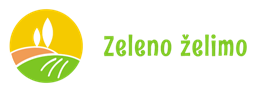 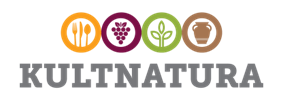 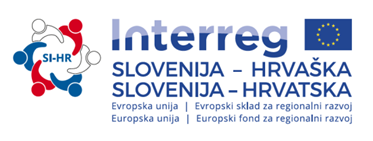 Naziv proizvajalcaUlica, poštna številka, krajTelefonE-poštaKontaktna osebaZaporedna številka pri ocenjevanju (določi objavitelj razpisa)